Тур для школьных групп «Снежная Казань»  3 дня/2 ночиОриентировочная программма тура Комиссия агентствам 10%Удешевление тура за счет меньшего кол-ва работы транспорта или экскурсовода, гида приведет к более низкому сервису, но если Вы пожелаете, мы сократим кол-во часов их работы.** Время дано расчетное может быть изменено по требованию заказчикаФирма оставляет за собой право изменять время и порядок проведения экскурсий, не меняя при этом общую программу обслуживания.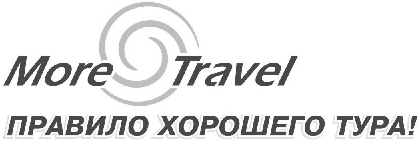 г. Екатеринбургул. К.Маркса, 20-ател./факс +7 (343) 3787-333http://www.moretravel.rue-mail: rus@moretravel.ru1 ДЕНЬ1 ДЕНЬАвтобус на 6,5 часов + 3,5 часаАвтобус на 6,5 часов + 3,5 часа09:00Прибытие в Казань. Встреча с представителем туристической компании 09:30Завтрак в кафе города10:30Экскурсия «Белокаменная крепость». Казанский Кремль – главная достопримечательность города, памятник всемирного наследия ЮНЕСКО. Это - официальная резиденция Президента Республики Татарстан и государственный музей-заповедник, который ежегодно посещают тысячи туристов. Белокаменный Кремль – сердце древнего города, воплотившее в себе культуру запада и востока. Здесь взметнулись ввысь минареты главной мечети города Кул Шариф (посещение) и сверкают золотом купола старейшего православного Благовещенского собора. На территории крепости находится один из символов Казани -  знаменитая «падающая» башня ханши Сююмбике. Экскурсию можно провести в виде интерактивной игры «В поисках клада». Все начинается с того, что в руки кладоискателей попадает старинная карта крепости. И они узнают изображенную крепость – это Казанский Кремль. С найденной картой им предстоит совершить путешествие. Кроме карты кладоискатели получают зашифрованное письмо. Во время своих поисков кладоискатели вспоминают древние легенды о Казанском ханстве и самой красивой царице Казани Сююмбике, считают купола Благовещенского собора и минареты мечети Кул Шариф. Долгое путешествие по Кремлю заканчивается дележом клада в соответствии с «кодексом чести», принятым среди искателей сокровищ. (за доп. плату: 450 руб.)12:00Новогоднее мероприятие «Волшебный караван».В цикле Новогодних мероприятий мы предлагаем встречу наступающего Нового года по хиджре. Праздник пройдет в виде квеста. Традиционную зимнюю сказку заменит аравийская пустыня, а Деда Мороза и Снегурочку — Караванщик со своей внучкой Фатимой. Вы совершите перелет из Казани в Мекку, а из Мекки — экскурсию на верблюдах в Медину. Маршрут «Новогоднего каравана» повторяет путь Хиджры (переселения) мусульман 622 года. Год Хиджры стал первым годом исламского лунного календаря.14:00Обед в кафе города. Во время которого настоящие Дед Мороз и Снегурочка поздравят Вас с наступающим Новым Годом. (Новогодние подарки за дополнительную плату – 500 руб. Предварительный заказ.)15:30Размещение в гостинице. Свободное время.17:30Автобусная обзорная экскурсия по городу «Новогодняя столица». В ярком новогоднем украшении и морозном запахе хвои, древний город предстанет в самом его сказочном воплощении! И вот словно по взмаху волшебной палочки зажигаются огни ночного города, и сказка продолжается. В экскурсию также включены посещения елок Казани, ледовой городок и другие новогодние чудеса! Вы узнаете об истории новогодних праздников, сколько в мире дедов Морозов, и конечно, что такое Новый год по-татарски!21:00Возвращение в гостиницу. Ужин (в стоимость программы не входит, за дополнительную плату от 350 рублей с каждого)2 ДЕНЬ2 ДЕНЬАвтобус на 6 часовАвтобус на 6 часовС 07:00Завтрак в гостинице.10:00Встреча с экскурсоводом в холле гостиницы. Выезд на экскурсионную программу.11:00Новогодняя интерактивная программа «В Новогоднюю сказку Иске Казан».  Наш мир под названием “Сказка” находится на территории “Иске Казан”, загородной резиденции - крепости в 40 км от Казани.   Жизнь за стенами крепости полна загадок, мистики и очень запутана. Здесь вы попадете в мир любимых сказочных и мультипликационных персонажей. Вам придется пройти множество испытаний перед тем, как вы встретитесь с настоящим Дедом Морозом и Снегурочкой.   На нелегком пути Вы познакомитесь с гномами Деда Мороза, побываете в логове безумного Шляпника и Зайца, встретите на своем пути настоящего Шрека и его друга Кота, пообщаетесь со всеми любимыми капризулькой Машей и Медведем. Продолжая путь по сказочному миру встречаем Микки Мауса и Минни Маус и в конце пути только тот, кто сможет одолеть Снежную Королеву получит подарок от Деда Мороза и будет водить хоровод вокруг Елки!   А причудливая игра света новогодних гирлянд заворожит всех гостей, так как разноцветными огнями горит не только красавица Елка, но и главный дом и малые резиденции на территории всей сказочной крепости.    Добро пожаловать в "Новогоднюю сказку Иске Казан"!13:00Выезд в Казань.14:30Обед в кафе города15:30Выезд в гостиницу, либо в центр города.16:00Свободное время в центре города либо в гостинице.Ужин (в стоимость программы не входит, за дополнительную плату от 350 рублей с каждого)Свободное время в центре городаили за дополнительную плату на выбор: Посещение «FUN 24». Крытый парк аттракционов FUN 24 - представляет собой единое огромное пространство для отдыха и живого общения, в котором собран широкий ассортимент развлекательных услуг: Аттракционы FUN24— это более 30 развлекательных зон!Территория ярких впечатлений, увлекательного времяпровождения и отличного настроения в крытом парке аттракционов FUN24 предлагает интереснейшую программу отдыха в любой из профессионально подготовленных зон.Посещение «Дома занимательной науки и техники» - научный центр для детей и взрослых. «Физика», которую можно увидеть глазами и потрогать руками. В этом доме все, как в музее: интересные экспозиции, экскурсоводы, но нет никаких запретов.В центре представлено более 50 интерактивных экспонатов, с помощью которых посетители могут узнать об устройстве и принципах работы различных видов техники, познакомиться с природой явлений окружающего мира, принять участие в опытах и экспериментах, порешать головоломки и задачи и т.п.3 ДЕНЬ3 ДЕНЬАвтобус на 7,5 часовАвтобус на 7,5 часовС 07:00Завтрак в гостинице. Освобождение номеров.10:00Встреча с экскурсоводом в холле гостиницы. Выезд на экскурсионную программу с вещами.10:30Интерактивное музейное мероприятие «Чаепитие в Старо-татарской слободе». Посещение музея К.Насыри в Старо-татарской слободе. Экспозиция музея откроет Вам удивительную атмосферу Старо-татарской слободы конца XIX - начала XX веков. Вы прикоснетесь к архитектуре деревянного зодчества Казани прошлых веков, познакомитесь с богатым наследием просветителя, ученого – энциклопедиста Каюма Насыри.Гости «окунутся» в атмосферу гостеприимства татарского дома, став непосредственными героями «чайной церемонии». Гостей угощают национальными сладостями и целебным чаем на травах, приготовленным по рецепту самого Каюма Насыри. Гости чаепития получат полезную информацию о целебных свойствах растений. В завершении нашим юным друзьям преподносится в подарок рецепт травяного чая и татарских сладостей. 12:30Выезд на экскурсионную программу в загородную обсерваторию.13:30Экскурсия «Ангел хранитель».  Приглашаем вас в увлекательное путешествие в старейшую обсерваторию Казанского Университета. Обсерватория Казанского Федерального университета, основанная в 1901 году, носит имя Василия Энгельгардта (нем.яз. «ангел-хранитель»). Именно он передал в Казань свои уникальные астрономические инструменты, которые до сих пор исправно служат науке. Лектор расскажет вам о том, как зарождаются и умирают галактики, что такое белые карлики и черные дыры, когда можно увидеть настоящий метеоритный дождь и пролетающие недалеко от Земли кометы. У вас есть уникальная возможность прикоснуться к историческим корням университета, узнать историю открытия обсерватории.16:00Обед в кафе города. 17:30Прибытие на ж/д вокзал. Окончание программы. Стоимость тура на одного туриста
при 2-х, 3-х местном размещении в гостинице (третье место в номере - доп.место еврораскладушка)Доплата за одномест-
ное размещение за 1 ночь10+115+120+225+230+335+340+4Хостелы (размещение от 5 мест в общей комнате)запрос122201009099209120873084508270Хостелы (размещение от 2-х, 3-х, 4-х мест в комнате)
Санаторий Порохового Завода + Авиатор 2*запрос1271010560104109600922089308760Рубин 3*, Регата 2*, Милена 2*, Деревня Универсиады110013450112701115010320996096509500Амакс Сафар 3*, Особняк на театральной 3*1250136901151011390105601020098909740Сулейман 4*, Давыдов 3*, Островский 3*135014060118701176010920105701026010110Релита 4*, Кристалл 3*, Олимп 3*140014300121001200011160108101050010350Корстон 4*, Биляр Палас 4*, Парк инн 4*, Ибис 3*150014790125801249011640113001098010840Ногай 3*, Гранд Отель 4*150015400131701310012240119101158011450Шаляпин 4*2000ЗапросЗапросЗапросЗапросЗапросЗапросЗапросДоплата за взрослого 80 рублейДоплата за взрослого 80 рублейДоплата за взрослого 80 рублейДоплата за взрослого 80 рублейДоплата за взрослого 80 рублейДоплата за взрослого 80 рублейДоплата за взрослого 80 рублейДоплата за взрослого 80 рублейДоплата за взрослого 80 рублейВнимание! Доплаты в даты повышенного сезона в Казани в 2017 году

Внимание, в даты: 31.12.17 - 10.01.18 доплата за проживание в отелях :
Амакс Сафар 3*, Сулейман Палас 4*, Кристалл 3*, Корстон 4*, Ногай 3*, Ибис 3*, Давыдов 3*  - составляет 250 рублей НЕТТО на 1 человека за ночь.

* При больших группах, рекомендуем воспользоваться арендой Радиогидов, устройства передающие звук в наушники от микрофона экскурсовода. Стоимость аренды 100 руб в день с каждого человека.